             16 марта 2016 года  председатель Территориальной избирательной комиссии Богучарского района ЗАИКИН Сергей Иванович провел совещание с руководителями местных отделений политических партий. От политической партии «ЕДИНАЯ РОССИЯ»  на совещании присутствовал КОСТЕНКО Иван Михайлович, от «КПРФ» – ГУРИН Василий Васильевич, от ЛДПР – ЛАПТУРОВ Вячеслав Митрофанович, «СПРАВЕДЛИВАЯ РОССИЯ» – ДЕГТЯРЕВ Алексей Борисович.              С информацией о работе по подготовке к единому дню голосования выступил председатель ТИК ЗАИКИН Сергей Иванович, который рассказал о предстоящих выборах депутатов Государственной Думы Федерального Собрания  Российской Федерации седьмого созыва 18 сентября 2016 года. Сергей Иванович сообщил об изменениях в избирательном законодательстве, касающихся проведения предстоящих выборов, о нарезке избирательных округов на территории Воронежской области, о праве выдвижения кандидатов, праве на предвыборную агитацию, об информировании избирателей, призвал всех присутствующих к тесному взаимодействию с избирательными комиссиями по подготовке и проведению выборов.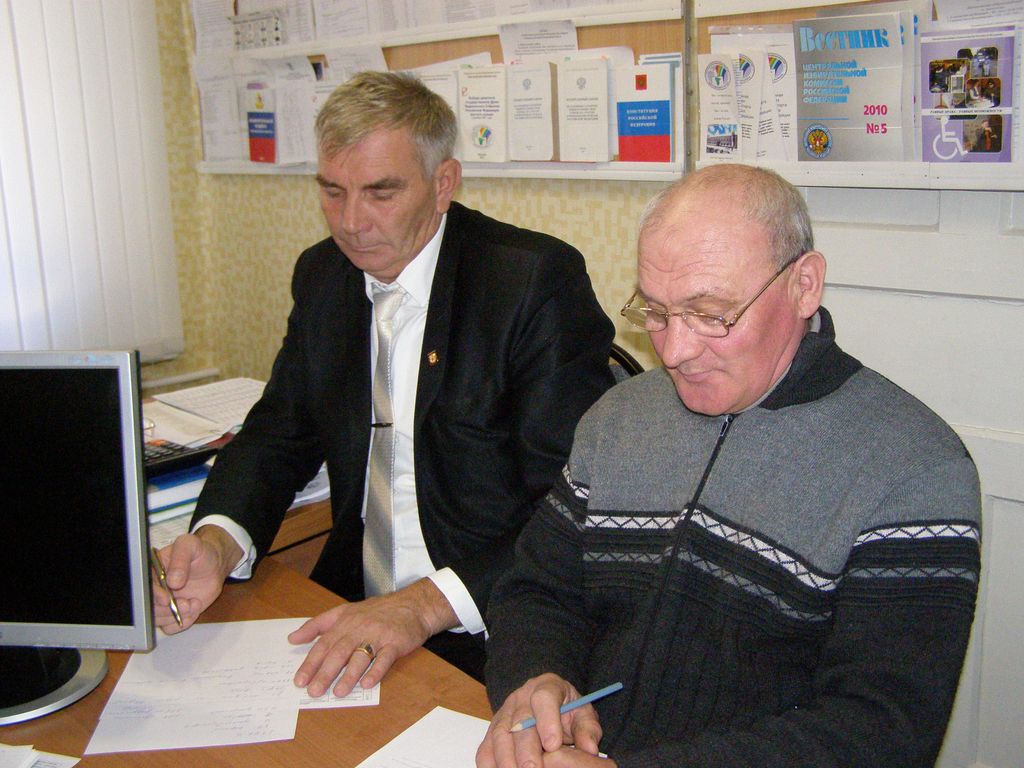 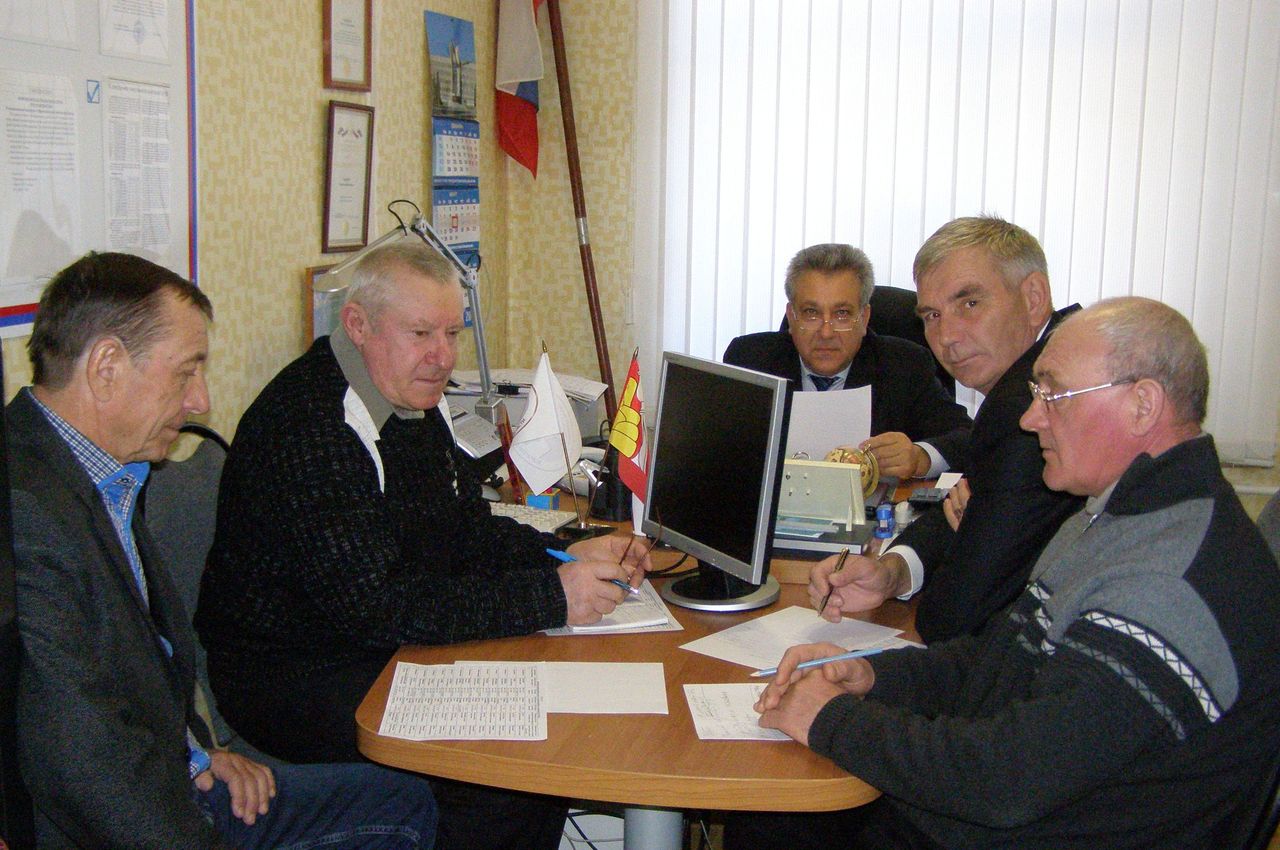 